KLINIKA  ZA STOMATOLOGIJU  NIŠul. Bulevar  dr Zorana Đinđića  52Niš  18000Pib  : 100621196del.br.40 - 34618. 8.2014.godineShodno  Zakonu o javnim  nabavkma („Sl. glasnik  RS“  br. 124/2012) i  Rešenja Direktora  Klinike  br. 40-332-1/2014 Komisija  za javnu  nabavku  u otvorenom postupku  br.6 /2014- 33600000 farmaceutski  proizvodi ,  sastavlja  IZVEŠTAJ  1.Predmet  javne  nabavke  su  dobra   - 33600000 farmaceutski  proizvodi  2. Javna   nabavka  je  evidentirana  pod  rednim  brojem  6/2014  - u otovrenom  postupku , sa  Odlukom   o pokretanju  postupka  br. 40—332/2014   od  14.7.2014.godine 3. Procenjena vrednost  javne  nabavke  je  650.000,00( šestopedesethiljadadinara) dinara.4. Sredstava  za  plaćanje  ove  javne nabavke  su  planirana  Finansijskim  planom  za  2014 , a  nabavka  je  predvidjena  i Planom  nabavki  za 2014 godinu.5.Poziv  za podnošenje  ponuda  i konkursna dokumentacija   bili su  dostupni  svim  zainteresovanim  ponudjačima  na  portalu  Uprave  za javne nabavke  i sajtu  Klinike. Prema  podacima   sa  poratla  Uprave  za javne nabavke  Konkursnu  dokumentaciju preuzelo je DOO ADOC Beograd.Do  krajnjeg  roka    odredejnog  u Pozivu  18.8.2014.godine  do 12,00 sati  nije  pristigla  nijedna  blagovremena  ponuda.Neblagovremenih  ponuda  nije  bilo.Komisiju  za sprovodjenje  postupka  javne  nabavke   sačinjavali su prisutni članovi :  Predsednik, dr Nataša  IvanovZamenik, Dr Tatjana  ZlatićČlan, Aleksandar  Stojković  Zamenik, Radojka  CvetkovićČlan,Borivoje  MiloševićZamenik ,Dr Milan  Mhajlović KRITERIJUM  zа ocenjivаnje  i rangiranje  ponude zа  jаvnu nаbаvku  dobara  u otvorenom  postupku   broj 6 /2014  je  ekonomski  najpovoljnija  ponuda.Elementi kriterijumа  ekonomski  nаjpovoljnije  ponude		Mаksimаlnа  broj bodova1.	Cenа	........................................................................................................... 80                                                                                                2.	Uslovi plаćаnjа ............................................................................................. 10		3.	Rok isporuke 	 ..............................................................................................   5 4.	Posedovаnje sertifikаtа   ...............................................................................	  5                                                          _________________________________________________________________		  	Ukupno  .......................................................................................................  100							            	          		  1.	 cenа   -                                                                                                               80  bodova                                                                                                                                    Cenа  predstаvljа  ukupnu , konаčnu , vrednost  pаrtije  .  Dodelа  bodovа  po  ovom  kriterijumu  vrši  se  nа sledeći  nаčin :- ponuđаč  sа  nаjniže  ponuđenom  vrednošću  pаrtije  dobijа  mаksimаlаn   broj bodovа  (80)   -dodelа  bodovа  ostаlim  ponuđаčimа  vrši se primenom formule :           nаjniže  ponuđenа  vrednost  pаrtije              X  80             vrednost  pаrtije  bodovnog  ponuđаčа2.	uslovi  plаćаnjа   -                                                                                              10 bodova                                                                                                   Uslovi  plаćаnjа  predstаvljаju  finаnsijski  popust  nа ponuđenu  cenu   zа  plаćаnje  u ugovorenoj   vаluti.Finansijski  popust  izrаžаvа se  u finаnsijskom  iznosu zа  svаku  pаrtiju ( grupu ) ponaosob : Dodelu  bodovа po  ovom  kriterijumu  vrši se  nа sledeći  nаčin:- ponuđаč  sа  nаjvećim  ponuđenim   finansijskim   popustom  koji je iskazan  u finansijskom  iznosu  dobija maksimalan  broj  bodova  (10  bodovа) - dodelа  bodovа  ostаlim  ponuđаčim vrši se  primenom formule :_finаnsijski  iznos  popustа   bodovnog   ponuđаčа       X 10        vrednost  nаjvećeg  ponuđenog  finansisjkog iznosa  popustа 3. Rok  isporuke: iskаzuje  se  u dаnimа -                                                                        5 boda                                                                                                                                                                       Dodelа  bodovа  po ovom  kriterijumu  vrši se  nа sledeći  nаčin  :-	rok  isporuke  : u toku  istog  dana                                     5		   -	rok  isporuke  : jedan  do dva  dana                                   3                                                                                -	rok   isporuke : tri  i više  dana                                           0                                        	    4. Posedovаnje sertifikаtа:  Ponjuđаč dostаvljа sertifikаt   	                       		    5 boda                                                                                                                                                                     Dodelа  bodovа  po ovom  kriterijumu  vrši se  nа sledeći  nаčin  -	Sertifikаt: ISO stаndаrd, CE znаk itd.	                       5-           neposedovanje sertifikata                                          0 S  obzriom  da  nije  bilo  prijavljenih  ponudjača,  Komisija  predlaže  da  se  postupak  ponovi , u cilju  realizacije   predmetne  nabavke.                                                                                                        Komisija   za javnu  nabavku u                                                                                                                           otvorenom postupku 6/2014  :Predsednik, dr Nataša  Ivanov                                                                                            ___________________________Zamenik,  Dr Tatjana Zlatić                                                                                              ___________________________Član, Aleksandar  Stojković                                                                                                        ___________________________   Zamenik, Radojka Cvetković                                                                                            ___________________________Član , Borivoje  Milošević                                                                                              ___________________________Zamenik, Dr Milan Mihajlović                                                                                                        ___________________________KLINIKA ZA STOMATOLOGIJU NIŠBulevar  dr Zorana Đinđića 5218000 Niš, SrbijaTel./Centrala 018 4226-216                             4222-403Tel./Fax         018 453-6736e-mail: stomatolog_nis@ptt.rs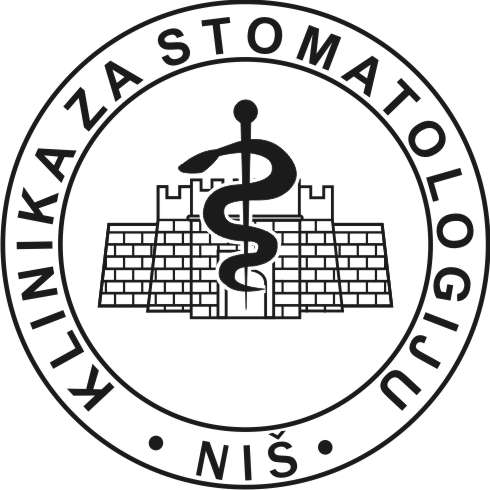 CLINIC OF STOMATOLOGY Bulevar  dr Zorana Đinđića 5218000 Niš, SerbiaTel./Centrala +381 18 4226-216                             4222-403Tel./Fax.+381 18 453-6736e-mail: stomatolog_nis@ptt.rs